Załącznik Nr 8w sprawie Regulaminu Zakładowego Funduszu Świadczeń Socjalnych Szkoły Podstawowej nr 45 w Szczecinie z dnia 01.02.2018 r.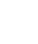 ……………………………………………………………..………………(Imię i nazwisko wnioskodawcy) /pracownik / emeryt / rencista – określić/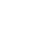 ………………………………………………………………….…………/ Adres zamieszkania / korespondencji /……………………………..……………………………………………Telefon kontaktowyWnioseko przyznanie dofinansowaniado udziałuw imprezie kulturalno-oświatowej *, imprezie sportowo-rekreacyjnej* lub do udziału w wycieczce zorganizowanej przez zakład pracy*, wycieczce turystyczno-krajoznawczej *w formie zbiorowejProszę o przyznanie mi dofinansowania:do udziału w imprezie kulturalno-oświatowej*, imprezie rozrywkowej i rekreacyjnej* 
do udziału w wycieczce zorganizowanej przez zakład pracy* lub wycieczce 
turystyczno-krajoznawczej* w formie zbiorowej organizowanej przez zakład pracy Ja niżej podpisany Wnioskodawca oświadczam, że dochód przypadający 
na jednego członka rodziny wynosi …………...............zł, i że jest on zgodny 
ze złożonym „Oświadczeniem o sytuacji życiowej, rodzinnej i materialnej do celów ZFŚS” wg załącznika Nr 1 do Regulaminu ZFŚS.Verte- 1 -Prawdziwość wyżej przedstawionych danych potwierdzam własnoręcznym podpisem, świadoma/my odpowiedzialności regulaminowej i karnej. Wyrażam zgodę na sprawdzenie powyższych danych.Wyrażam zgodę na przetwarzanie moich danych osobowych w celu otrzymania świadczenia 
z ZFŚS w Szkole Podstawowej nr 45 w Szczecinie.Szczecin, dnia …………………………………	……………………………………………………	(czytelny podpis wnioskodawcy)DECYZJA  DYREKTORA*) Przyznano dofinansowanie do …………………………………… w wysokości ………………zł.*) Nie przyznano dofinansowania do ……………………………………………………………………..(podać powód)…………………………………………(data i podpis  dyrektora)* niepotrzebne skreślić- 2 -Sprawdził/a………………………Sprawdził/a…………………………………………………………………….…………………………………………….…………………………………………….(data i podpis pracownika)(data i podpis pracownika)(data i czytelny podpis osoby składającej oświadczenie)(data i czytelny podpis osoby składającej oświadczenie)(data i czytelny podpis osoby składającej oświadczenie)Imię i nazwiskoPokrewieństwoMiejsce pracyCzas trwania naukiLp.Imię i nazwiskoPokrewieństwoNazwa szkołyCzas trwania naukiLp.Imię i nazwiskoDzieci – data urodzeniaDzieci – data urodzeniaNazwa szkołyBieżący rok naukiDzieci – data urodzeniaDzieci – data urodzeniaNazwa uczelniBieżący rok naukiNazwa uczelniWnioskodawca